Museums 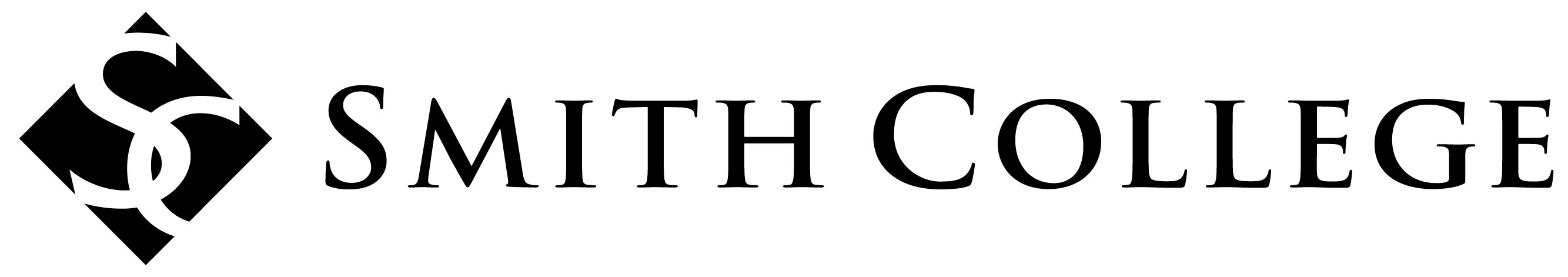 ConcentrationSupervisor Evaluation Form                 Student: Please complete the upper portion of this form and give it to your supervisor at the beginning of your internship, volunteer, or work experience. Supervisor: Please complete the evaluation form below and return it to your student intern or employee at the end of her time working with you. Feel free to discuss this form with the student. Additional Comments (please attach a separate sheet if needed):	Supervisor signature: 						       Date: Students: Submit this completed form to Russel Altamirano at SCMA (museduc@smith.edu, Campus address: Museum of Art, Tryon Hall). Name: Name: Graduation Year: Supervisor Name and Title: Supervisor Name and Title: Supervisor Name and Title: Institution Name: Address: Address: Institution Name: Phone: Phone: Begin and end dates:Begin and end dates:Begin and end dates:Needs Improvement Proficient Highly Commendable Demonstrated understanding of position responsibilitiesManaged time effectively to meet deadlinesCommunicated well with other staff membersDemonstrated knowledge required to meet objectivesCompleted required tasks as assigned by supervisorFulfilled the attendance requirements for the positionStudent fulfilled the overall expectations for this positionYES           NO